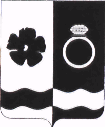 Совет Приволжского муниципального районаР Е Ш Е Н И Еот 22.12.2022                                                          № 88О принятии к осуществлению части полномочий поселений На основании решения Совета Плесского городского поселения                     от 30.09.2022 № 44,  решения Совета Рождественского сельского поселения      от 14.11.2022 № 18, решения Совета Новского сельского поселения                       от 14.11.2022 № 24, руководствуясь частью 4 статьи 15 Федерального закона        от 06.10.2003 № 131-ФЗ «Об общих принципах организации местного самоуправления в РФ»  и частью 3 статьи 5 Устава Приволжского муниципального района, Совет Приволжского муниципального районаРЕШИЛ:1. Принять на 2023 год к осуществлению Приволжским муниципальным районом части полномочий по решению вопросов местного значения:1.1. от Плесского городского поселения:- полномочия по определению поставщиков 
(подрядчиков, исполнителей) для муниципальных нужд Плесского городского поселения;-осуществление контроля за исполнением бюджета;- осуществление контроля в сфере закупок товаров, работ, услуг;1.2. от Рождественского сельского поселения:-формирования и исполнения бюджета Рождественского сельского поселения;1.3. от Новского сельского поселения:- формирования и исполнения бюджета Новского сельского поселения.2. Право на заключение соглашения между поселениями, указанными в пункте 1 настоящего решения, и Приволжским муниципальным районом на 2023 год остается за Главой Приволжского муниципального района.3. Настоящее Решение вступает в силу с 01 января 2023 года и подлежит официальному опубликованию в информационном бюллетене «Вестник Совета и администрации Приволжского муниципального района».Председатель Совета Приволжскогомуниципального района                                                                 С.И. ЛесныхГлава Приволжского муниципального района 		          		                    И.В. МельниковаЛист согласованияПроекта Решения Совета Приволжского муниципального района(нужное подчеркнуть)Администрации Приволжского муниципального районаПроект Решения вносит юридический отдел (наименование структурного подразделения Администрации или учреждения)Список рассылки Дата внесения проектаДолжность лица, внесшего проект ФИО должностного лица, внесшего проектПодпись о согласовании проекта или Замечания к проектуИсполнительНачальник отдела	Н.Н.СкачковаСогласованоСогласованоСогласованоСогласованоПервый заместитель главы Приволжского муниципального районаВ.Г.НагацкийНачальник финансового управленияЕ.Л. ЧастухинаКоличество экземпляровНаименование структурного подразделения Администрацииили  учрежденияФИО адресата1Юридический отделН.Н.Скачкова1Совет Приволжского муниципального районаС.И. Лесных1Финансовое управлениеЕ.Л. Частухина